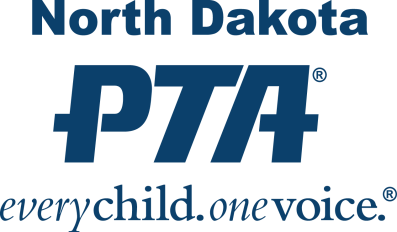 North Dakota PTA “Friend of Child” Award History, Criteria & Nomination FormEstablished in August 1992, The “Friend of Child” Award was created as a way to honor those who have given exemplary service to children and youth.  This award can be given once a year in those years when an appropriate recipient is identified.This award was established as a way to honor a worthy person in the school, community, or state that exhibits the following criteria: Gives outstanding service to children. Demonstrates continued interest in the well-being of children and youth. Serves as an advocate for children in the areas of education, health, safety or legislation.  Is an individual who cares about children and has made his or her caring count by their devoted service to youth.Past Friend of Child Award RecipientsTo make a nomination, please complete the following form. Nominations accepted from current NDPTA Board members and or Convention planning committee members.North Dakota PTA “Friend of Child” Award 2022 Nomination FormDEADLINE: September 15th, 2022Please complete the nomination form and return via email to ndpta@gmail.com Nominee Full Name: _________________________________________________________________________Address: ___________________________________________________________________________Phone: _______________________________ Email: _______________________________________Family Member: ______________________________________ Phone: ________________________Nominator Full Name: _________________________________________________________________________Phone: _______________________________ Email: _______________________________________Reason for Nomination____________________________________________________________________________________________________________________________________________________________________________________________________________________________________________________________________________________________________________________________________________________________________________________________________________________________________________________________________________________________________________________________________________________________________________________________________________________________________________________________________________________________________________________________________________________________________________________________________________________________________________________